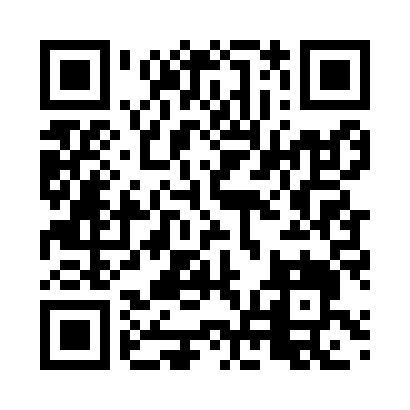 Prayer times for Orebro, Orebro, SwedenWed 1 May 2024 - Fri 31 May 2024High Latitude Method: Angle Based RulePrayer Calculation Method: Muslim World LeagueAsar Calculation Method: HanafiPrayer times provided by https://www.salahtimes.comDateDayFajrSunriseDhuhrAsrMaghribIsha1Wed2:345:0012:566:138:5411:122Thu2:334:5712:566:148:5611:133Fri2:324:5412:566:168:5911:144Sat2:314:5212:566:179:0111:155Sun2:304:4912:566:189:0411:156Mon2:294:4712:566:209:0611:167Tue2:274:4412:566:219:0811:178Wed2:264:4212:566:229:1111:189Thu2:254:3912:566:249:1311:1910Fri2:244:3712:566:259:1511:2011Sat2:244:3512:566:269:1811:2112Sun2:234:3212:556:289:2011:2213Mon2:224:3012:556:299:2211:2314Tue2:214:2812:556:309:2411:2415Wed2:204:2612:566:319:2711:2516Thu2:194:2312:566:329:2911:2617Fri2:184:2112:566:349:3111:2718Sat2:174:1912:566:359:3311:2819Sun2:174:1712:566:369:3511:2920Mon2:164:1512:566:379:3711:3021Tue2:154:1312:566:389:4011:3122Wed2:144:1112:566:399:4211:3223Thu2:144:0912:566:409:4411:3324Fri2:134:0712:566:419:4611:3425Sat2:124:0612:566:429:4811:3526Sun2:124:0412:566:439:5011:3627Mon2:114:0212:566:449:5111:3628Tue2:104:0112:566:459:5311:3729Wed2:103:5912:576:469:5511:3830Thu2:093:5712:576:479:5711:3931Fri2:093:5612:576:489:5911:40